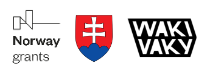 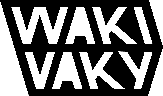 Pozvánka na záverečnú online konferenciu spoločnosti WAKIVAKY j. s. a., projekt SELITEXDovoľte, aby sme Vás pozvali na online podujatie s názvom „Záverečná konferencia“, organizované firmou WAKIVAKY j. s. a., za účelom zhodnotenia záverečného obdobia čerpania Nórskeho grantu na projekt SELITEX. Termín konania: utorok, 28.11.2023 o 10:00 hod.Cieľom projektu SELITEX (Second Life for Textile) je znížiť negatívny dopad textilného priemyslu na životné prostredie. Rozprávať sa budeme o udržateľnosti v textilnom priemysle a o riešeniach, ktoré ponúkame. Témou bude aj realizácia samotného projektu, priebežné plnenie indikátorov a cieľov spoločnosti, ktoré boli stanovené na základe získania Nórskeho grantu.Online prezentácia bude v trvaní približne 45 - 60 minút a bude pozostávať z:- úvod, - udržateľnosť v textilnom priemysle – problémy a riešenia,- predstavenie projektu SELITEX,- priebežné plnenie indikátorov za jednotlivé oddelenia spoločnosti,- zhodnotenie projektu a stratégia ,- voľná diskusia.Pripojiť sa na online konferenciu môžete prostredníctvom tohto linku: https://meet.google.com/iuc-kkvu-ojm---Projekt SELITEX získal grant z Nórska v sume 165 568,95 €. Projekt bol spolufinancovaný v sume 29 218,05 € zo štátneho rozpočtu Slovenskej republiky a v sume 21 643 z vlastných zdrojov. Cieľom projektu je znížiť negatívny dopad textilného priemyslu na životné prostredie.“Spoločným úsilím k zelenej, konkurencieschopnej a inkluzívnej Európe.” www.norwaygrants.sk